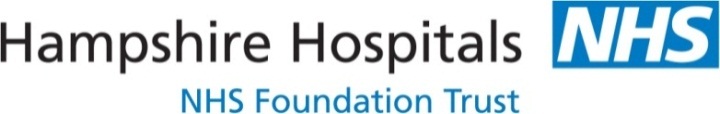 NeutropeniaPresentationDefinitionSlight neutropenia:  1-1.5 x109/L. Moderate neutropenia: 0.5-1x109/L. Marked neutropenia <0.5 x109/L.Ethnic group: African and Afro-Caribbean adults have lower normal neutrophil count ranges down to 1x109/L.Clinical FindingsIf incidental and isolated slight neutropenia less concerning than if associated with other cytopenias e.g. monocytopenia, anaemia, thrombocytopenia. However need repeat to ensure resolves. The blood film comment may be ‘mild neutropenia with reactive lymphocytes’. In this case the most common cause would be a viral illness but it is important to check for other causes especially reviewing  medications and repeating the FBC to ensure that resolves in 4 to 6 weeks (or sooner if indicated). Causes HistoryRecent viral illness or infectionPast medical history including previous malignancy and chemotherapy/radiotherapy (increased risk of secondary malignancy), autoimmune conditions, rheumatoid arthritis.Drug history including over the counter medication.Sexual and travel history (infections)Social history including alcohol, use illicit drugs and contact with of toxics.Family history including autoimmune conditions.Symptoms and SignsSymptoms of neutropenia and duration: recurrent infections (ask timing – important in cyclical neutropenia), ulcersOther signs of other cytopenias: anaemia, thrombocytopeniaSymptoms suggestive of malignancy: constitutional symptoms and organ specific.Symptoms suggestive of autoimmune condition.InvestigationsReferralNeutrophils < 1 x 109/L and patient unwell/febrile - refer urgently for admissionFor patients that are well and afebrile. Treat reversible factors for example, stopping culprit drug, correcting haematinic deficiency and then for:Neutrophils < 1 x 109/L - repeat FBC with blood film examination within one week. If neutropenia persists without cause refer urgently.Neutrophils 1-1.5 x 109/L repeat with blood film at 6 weeks and refer to haematology if neutropenia is progressively severe or other cytopenias or discuss with haematologist if persistent but stable.ReferencesW S A Smellie et al. Best practice in primary care pathology: review 7. Journal of Clinical Pathology 2007;60:458-46.Bone marrow failure: defect in productionHaematinic deficiency, malignancy: haematological or solid.Peripheral consumption: non immune mediatedBenign familial and ethnic neutropenia (Black African background) – increased marginalisation of the neutrophils, not associated with infectionsCyclical neutropenia	sPost-infectionPeripheral consumption: immune mediatedAutoimmune neutropenia: in isolation or associated to autoimmune diseases, haemolytic anaemia, ITPChronic benign neutropenia – infants and children, usually spontaneously resolves by age 4. Likely immune mediated.Drugs and toxicsAlcoholExcluding cancer chemotherapy, the highest risk categories are antithyroid drugs, co-trimoxazole, sulfasalazine and neuropsychotropics. Many drugs may cause mild neutropenia - e.g. NSAIDs, sodium valproate. Check BNF or SPC. Usually counts recover after stopping drug.OthersCongenital (rare)Felty’s syndrome: rheumatoid arthritis, splenomegaly, neutropeniaInvestigations in primary care should includeInvestigations to consider in primary care if persistent unexplained neutropeniaFBC and film should be performed when neutropenia first foundHaematinicsRepeat FBC after 4 weeks or sooner if clinically indicated to check neutropenia resolves.U+E, LFTs, bone profile, TFTsImmunoglobulins with electrophoresisViral screen: HIV (Hep B and C, EBV, CMV, HSV, VZV, Toxoplasma, Syphilis)Autoimmune profile